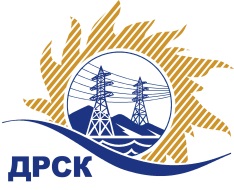 Акционерное Общество«Дальневосточная распределительная сетевая  компания»Протокол заседания Закупочной комиссии по вскрытию поступивших конвертовг. БлаговещенскСпособ и предмет закупки: открытый электронный запрос предложений: «Автогидроподъемник» Закупка 236	Планируемая стоимость закупки в соответствии с ГКПЗ:  4 656 355,93 руб. без учета НДС.ПРИСУТСТВОВАЛИ:Три член постоянно действующей Закупочной комиссии АО «ДРСК» 2 уровняИнформация о результатах вскрытия конвертов:В ходе проведения запроса предложений было получено 4 предложения, конверты с которыми были размещены в электронном виде на Торговой площадке Системы www.b2b-energo.ru.Вскрытие конвертов было осуществлено в электронном сейфе организатора запроса предложений на Торговой площадке Системы www.b2b-energo.ru автоматически.Дата и время начала процедуры вскрытия конвертов с предложениями участников:15:00 15.01.2016Место проведения процедуры вскрытия конвертов с предложениями участников:Торговая площадка Системы www.b2b-energo.ruВ конвертах обнаружены предложения следующих участников запроса предложений:Ответственный секретарь Закупочной комиссии 2 уровня АО «ДРСК»	М.Г. ЕлисееваИсп. Терёшкина397-260№ 272/МТПиР-В15.01.2016Наименование участника и его адресПредмет заявки на участие в запросе предложений1ООО "Магаданский автоцентр КАМАЗ" (685000, Магаданская обл., г. Магадан, Марчеканское ш., 44)Предложение: Автогидроподъемник на шасси КАМАЗ
официальный дилер ПАО "КАМАЗ", подано 13.01.2016 в 02:21
Цена: 3 000 000,00 руб. (цена без НДС: 2 542 372,88 руб.)2ООО "РусКомТранс" (606400, Нижегородская обл., г. Балахна, ул. Первомайская, 32)Предложение, подано 13.01.2016 в 16:46
Цена: 5 385 000,00 руб. (цена без НДС: 4 563 559,32 руб.)3ИП Уразов В.И. (675000, Россия, Амурская обл., г. Благовещенск, ул. Красноармейская, д. 61, кв. 5)Предложение, подано 30.12.2015 в 09:55
Цена: 5 394 500,00 руб. (цена без НДС: 4 571 610,17 руб.)4ООО "Восток-УАЗ" (690039 г.Владивосток ул.Енисейская,23А)Предложение: Согласны поставить товар, подано 14.01.2016 в 04:19
Цена: 5 494 500,00 руб. (цена без НДС: 4 656 355,93 руб.)